«Инклюзивный ЭКОдворик»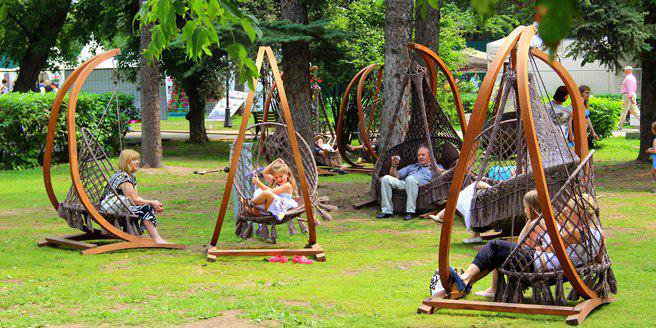 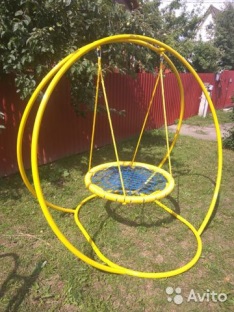 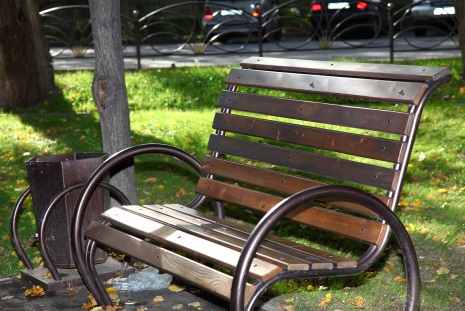 Наименование проекта: «Инклюзивный ЭКОдворик»Наименование проекта: «Инклюзивный ЭКОдворик»2. Срок реализации проекта: 12 месяцев2. Срок реализации проекта: 12 месяцев3. Организация-заявитель, предлагающая проект: Общественное объединение инвалидов «Жизнь без границ» (ООИ «Жизнь без границ»)3. Организация-заявитель, предлагающая проект: Общественное объединение инвалидов «Жизнь без границ» (ООИ «Жизнь без границ»)4. Цель проекта: Создать условия для комфортного и активного отдыха людей с инвалидностью, а также жителей г. Сморгони и Сморгонского района, посещающих Центр, посредством благоустройства части территории, прилегающей к УТЦСОН за счет приобретенных в рамках проекта необходимых материалов и оказанной волонтерской помощи.4. Цель проекта: Создать условия для комфортного и активного отдыха людей с инвалидностью, а также жителей г. Сморгони и Сморгонского района, посещающих Центр, посредством благоустройства части территории, прилегающей к УТЦСОН за счет приобретенных в рамках проекта необходимых материалов и оказанной волонтерской помощи.5. Задачи, планируемые к выполнению в рамках реализации проекта: - информировать население г. Сморгони и Сморгонского района о начале реализации проекта путем разработки, изготовления и распространения печатной и промопродукции;- оборудовать территорию, прилегающую к УТЦСОН, бетонными дорожками и беспрепятственным заездом на территорию, так как бетон является эстетическим и экологически чистым материалом, не приносящим вреда окружающей среде и отвечающий требованиям строительства; - установить деревянные скамейки с металлическим каркасом, металлические урны, металлический уличный спортивный комплекс (турник, брусья, кольца), деревянную беседку с беспрепятственным доступом, качели-гнездо, которые позволяют катать ребенка с любыми двигательными нарушениями (если дети со спастическими явлениями не могут пользоваться обычными качелями, то гнездо подходит для всех);- проинформировать общественность об инициативе и мероприятиях в СМИ.5. Задачи, планируемые к выполнению в рамках реализации проекта: - информировать население г. Сморгони и Сморгонского района о начале реализации проекта путем разработки, изготовления и распространения печатной и промопродукции;- оборудовать территорию, прилегающую к УТЦСОН, бетонными дорожками и беспрепятственным заездом на территорию, так как бетон является эстетическим и экологически чистым материалом, не приносящим вреда окружающей среде и отвечающий требованиям строительства; - установить деревянные скамейки с металлическим каркасом, металлические урны, металлический уличный спортивный комплекс (турник, брусья, кольца), деревянную беседку с беспрепятственным доступом, качели-гнездо, которые позволяют катать ребенка с любыми двигательными нарушениями (если дети со спастическими явлениями не могут пользоваться обычными качелями, то гнездо подходит для всех);- проинформировать общественность об инициативе и мероприятиях в СМИ.6. Целевая группа: люди с инвалидностью, в том числе инвалиды-колясочники, мужчины и женщины в возрасте от 18-ти лет и старше, дети с ограниченными возможностями, проживающие на территории г. Сморгони и Сморгонского района (не менее 100 человек). Волонтеры (4 человека) окажут помощь в реализации проекта, население района (не менее 500 человек) получат информацию о реализации проекта.6. Целевая группа: люди с инвалидностью, в том числе инвалиды-колясочники, мужчины и женщины в возрасте от 18-ти лет и старше, дети с ограниченными возможностями, проживающие на территории г. Сморгони и Сморгонского района (не менее 100 человек). Волонтеры (4 человека) окажут помощь в реализации проекта, население района (не менее 500 человек) получат информацию о реализации проекта.7. Краткое описание мероприятий в рамках проекта:  В г. Сморгони на территории, прилегающей к Учреждению «Территориальный центр социального обслуживания населения  «Теплый дом» (далее – Центр), имеется земельная площадь, которая не приспособлена для нужд, в том числе передвижения, занятий спортом, отдыха и проведения мероприятий различной направленности для социально-уязвимых категорий населения (взрослых людей и детей с инвалидностью, в том числе инвалидов-колясочников, маломобильных граждан пожилого возраста). В рамках нашего проекта мы планируем благоустроить часть территории, прилегающей к центру социального обслуживания населения (размер территории составляет 25x25м.). В теплое время года здесь проводится ряд различных культурно-массовых и спортивных мероприятий, а также ежедневные лекции, встречи, занятия на свежем воздухе для людей с инвалидностью, ставшие традиционными, но неприспособленность территории в значительной мере затрудняет их организацию и проведение.Благоустройство территории будет производиться силами самих членов общественного объединения – людьми с инвалидностью, воспитанниками отделения дневного пребывания для инвалидов Центра (так как у тех и других уже имеется опыт по обустройству помещений для проведения занятий (тренажерный зал, компьютерный класс, социальная библиотека и др.), которые уже функционируют), а также волонтерами нашего объединения.В завершение реализации проекта будут проведены культурно-массовые и спортивные мероприятия.7. Краткое описание мероприятий в рамках проекта:  В г. Сморгони на территории, прилегающей к Учреждению «Территориальный центр социального обслуживания населения  «Теплый дом» (далее – Центр), имеется земельная площадь, которая не приспособлена для нужд, в том числе передвижения, занятий спортом, отдыха и проведения мероприятий различной направленности для социально-уязвимых категорий населения (взрослых людей и детей с инвалидностью, в том числе инвалидов-колясочников, маломобильных граждан пожилого возраста). В рамках нашего проекта мы планируем благоустроить часть территории, прилегающей к центру социального обслуживания населения (размер территории составляет 25x25м.). В теплое время года здесь проводится ряд различных культурно-массовых и спортивных мероприятий, а также ежедневные лекции, встречи, занятия на свежем воздухе для людей с инвалидностью, ставшие традиционными, но неприспособленность территории в значительной мере затрудняет их организацию и проведение.Благоустройство территории будет производиться силами самих членов общественного объединения – людьми с инвалидностью, воспитанниками отделения дневного пребывания для инвалидов Центра (так как у тех и других уже имеется опыт по обустройству помещений для проведения занятий (тренажерный зал, компьютерный класс, социальная библиотека и др.), которые уже функционируют), а также волонтерами нашего объединения.В завершение реализации проекта будут проведены культурно-массовые и спортивные мероприятия.8. Общий объем финансирования (в долларах США): 8. Общий объем финансирования (в долларах США): Источник финансированияОбъем финансирования (в долларах США)Средства донора9605Софинансирование15009. Место реализации проекта (область/район, город): Гродненская область/ Сморгонский район/г. Сморгонь9. Место реализации проекта (область/район, город): Гродненская область/ Сморгонский район/г. Сморгонь10. Контактное лицо: инициалы, фамилия, должность, телефон, адрес электронной почты Раутенко Инна Юрьевна; заведующий отделением дневного пребывания для инвалидов УТЦСОН «Теплый дом»; +375298886723 (МТС), 80159246433; rautenk@yandex.ru10. Контактное лицо: инициалы, фамилия, должность, телефон, адрес электронной почты Раутенко Инна Юрьевна; заведующий отделением дневного пребывания для инвалидов УТЦСОН «Теплый дом»; +375298886723 (МТС), 80159246433; rautenk@yandex.ru